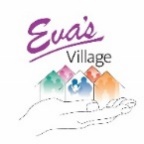 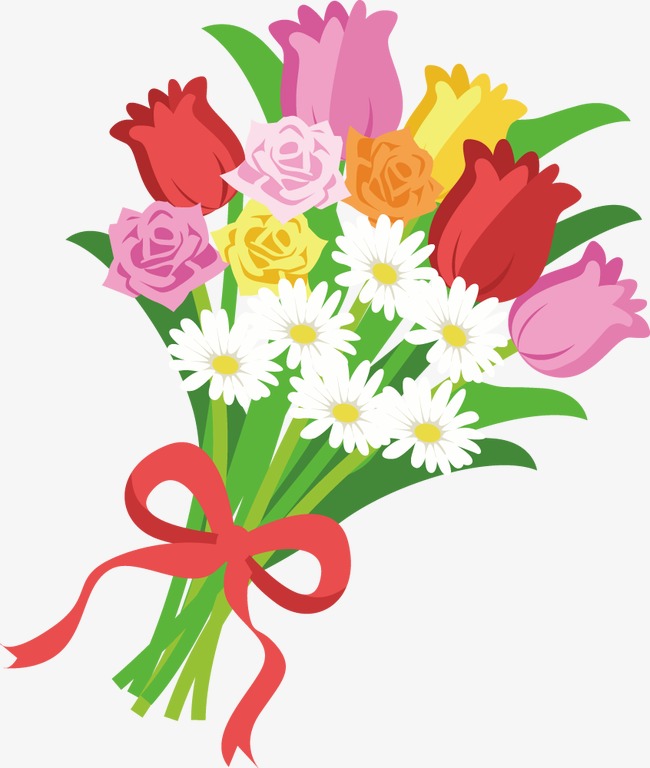 “I am grateful.” -DPMay 2021The Recovery Community Center at Eva’s Village16 Spring Street, Paterson, N.J. (973)754-6784 Find us on Facebook!After hours help line Mon-Fri 4pm-9pm & Saturday 9am-5pm (973)573-7934	*ZOOM MEETING ID: 372 802 0616 PASSCODE: 1mYUwk“I am lovable.”-DP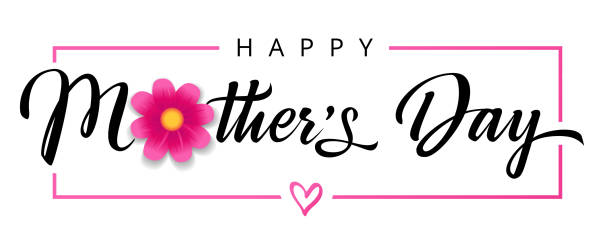 SATURDAY 1SUNDAY 2MONDAY 38:30am-9:30am MeditationCenter is ClosedCenter is Closed9:30am-10:30am Power Hour11am-12pm Healthy Relationships1pm-2pm Anger Management9am-5pm Help Line (973)573-79349am-5pm Help Line (973)573-79344pm-9pm Help Line (973)573-7934May DayNational Truffle DayMelanoma MondayTUESDAY 4WEDNESDAY 5THURSDAY 68:30am-9:30am Meditation8:30am-9:30am Meditation8:30am-9:30am Meditation9:30am-10:30am Power Hour9:30am-10:30am Power Hour9:30am-10:30am Power Hour11am-12pm Parenting Skills11am-12pm Relapse Prevention11am-12pm Nutrition1pm-2pm Working in Recovery1pm-2pm Parenting Skills1pm-2pm Health & Wellness8pm-9pm Virtual Zoom Meeting*4pm-9pm Help Line (973)573-79348pm-9pm Virtual Zoom Meeting*Star Wars DayCinco de MayoNational Day of ReasonFRIDAY 7SATURDAY 8SUNDAY 98:30am-9:30am Meditation9:30am-10:30am Power HourCenter ClosedCenter Closed11am-12pm Lang of Letting Go1pm-2pm Craving Reduction4pm-9pm Help Line (973)573-79349am-5pm Help Line (973)573-79349am-5pm Help Line (973)573-7934National Space DayNational Birth Mother’s DayMother’s DayMONDAY 10TUESDAY 11WEDNESDAY 128:30am-9:30am Meditation8:30am-9:30am Meditation8:30am-9:30am Meditation9:30am-10:30am Power Hour9:30am-10:30am Power Hour9:30am-10:30am Power Hour11am-12pm Healthy Relationships11am-12pm Parenting Skills11am-12am Financial Managemen1pm-2pm Anger Management1pm-2pm Working in Recovery1pm-2pm Community Assmnt4pm-9pm Help Line (973)573-79348pm-9pm Virtual Zoom Meeting*8:30am-9:30am MeditationNational Shrimp DayTwilight Zone DayNational Nutty Fudge DayTHURSDAY 13FRIDAY 14SATURDAY 158:30am-9:30am Meditation8:30am-9:30am Meditation9:30am-10:30am Power Hour9:30am-10:30am SpeakerCenter is Closed11am-12pm Nutrition11am-12pm Spiritual Principles1pm-2pm Health & Wellness1pm-2pm Recovery Advocacy8pm-9pm Virtual Zoom Meeting*4pm-9pm Help Line (973)573-79349am-5pm Help Line (973)573-7934National Frog Jumping DayNational Decency DayPeace Officer Memorial DaySUNDAY 16MONDAY 17TUESDAY 188:30am-9:30am Meditation8:30am-9:30am MeditationCenter is Closed9:30am-10:30am Power Hour9:30am-10:30am Power Hour11am-12pm COVID-1911am-12pm Lang of Letting Go1pm-2pm Anger Management1pm-2pm Craving Reduction9am-5pm Help Line (973)573-79344pm-9pm Help Line (973)573-79348pm-9pm Virtual Zoom Meeting*National Love a Tree DayNational Pack Rat DayHIV Vaccine Awareness DayWEDNESDAY 19THURSDAY 20FRIDAY 218:30am-9:30am Meditation8:30am-9:30am Meditation8:30am-9:30am Meditation9:30am-10:30am Power Hour9:30am-10:30am Power Hour9:30am-10:30am Speaker11am-12pm Relapse Prevention11:00am-12pm MAT11am-12pm Criminal Justice1pm-2pm Parenting Skills1pm-2pm Health & Wellness1pm-2pm Power Hour4pm-9pm Help Line (973)573-79348pm-9pm Virtual Zoom Meeting*4pm-9pm Help Line (973)573-7934Devil’s Food Cake DayNational Rescue Dog DayNASCAR DaySATURDAY 22SUNDAY 23MONDAY 248:30am-9:30am MeditationCenter is ClosedCenter is Closed9:30am-10:30am Power Hour11am-12pm Healthy Relationships1pm-2pm Anger Management9am-5pm Help Line (973)573-79349am-5pm Help Line (973)573-79344pm-9pm Help Line (973)573-7934National Being You DayLucky Penny DayBrother’s DayTUESDAY 25WEDNESDAY 26THURSDAY 278:30am-9:30am Meditation8:30am-9:00am Meditation8:30am-9:30am Meditation9:30am-10:30am Power Hour9:30am-10:30am Power Hour9:30am-10:30am Power Hour11am-12pm MAT11am-12pm Community Assment11am-12pm Nutrition1pm-2pm Craving Reduction1pm-2pm Relapse Prevention1pm-2pm Health & Wellness8pm-9pm Virtual Zoom Meeting*4pm-9pm Help Line (973)573-79348pm-9pm Virtual Zoom Meeting*Towel DayPaper Airplane DayGrape Popsicle DayFRIDAY 28SATURDAY 29SUNDAY 308:30am-9:00am Meditation9:00am-9:30am BreakfastCenter is ClosedCenter is Closed9:30am-10:30am Speaker11am-12pm Self-Esteem1pm-2pm Recovery Advocacy9am-5pm Help Line (973)573-79349am-5pm Help Line (973)573-79344pm-9pm Help Line (973)573-7934National Hamburger DayNational Paperclip DayWater a Flower DayMONDAY 31Center is Closed9am-5pm Help Line (973)573-7934Memorial Day